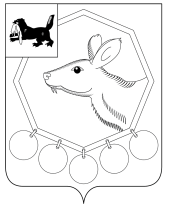 КОНТРОЛЬНО - СЧЕТНАЯ ПАЛАТАМО «БАЯНДАЕВСКИЙ РАЙОН»ЗАКЛЮЧЕНИЕ 15-зПО РЕЗУЛЬТАТАМ ЭКСПЕРТИЗЫ ПРОЕКТА РЕШЕНИЯ ДУМЫ МО «Баяндай» «О БЮДЖЕТЕ НА 2016 ГОД»с. Баяндай                                                                              «17» декабря 2015 годаЗаключение составлено аудитором Контрольно – счётной палаты  МО «Баяндаевский район» Дамбуевым Ю.Ф.,  инспектором  Борхоновым А.М.  по результатам экспертизы проекта решения Думы МО «Баяндай»  «О бюджете на 2016 год» в соответствии со статьей 23 Положения о бюджетном процессе в МО «Баяндай», утвержденного решением Думы МО «Баяндай»  от  21.12.2012г. №7/3.Общие положенияЗаключение на проект Решения Думы МО «Баяндай» «О бюджете на 2016 год» (далее - Заключение) подготовлено в соответствии с  Бюджетным кодексом Российской Федерации (далее – БК РФ), Положением о бюджетном процессе в муниципальном образовании «Баяндай», утвержденного решением Думы МО «Баяндай» от  21.12.2012г. №7/3, Соглашением о передаче полномочий по осуществлению внешнего муниципального финансового контроля Контрольно-счётной палате муниципального образования «Баяндаевский  район»  от 25.12.2013г.  №22, Положением о Контрольно-счетной палате муниципального образования «Баяндаевский район» утвержденного решением Думы муниципального образования «Баяндаевский район» от 04.10.2011г. №21/5 «Об утверждении Положения о Контрольно-счетной палате муниципального образования «Баяндаевский район» и иными актами действующего федерального и областного законодательства, с учетом норм и положений проекта федерального закона «О федеральном бюджете на 2016 год» и проекта закона Иркутской области «Об областном бюджете на 2016 год». При составлении Заключения проверено наличие и оценено состояние нормативной  и методической базы, регулирующей порядок формирования бюджета поселения, параметров его основных показателей.Соблюдение законодательства при составлении проекта решения и представлении его в Думу муниципального образования «Баяндай»Проект решения «О бюджете МО «Баяндай» на 2016 год» с необходимыми приложениями определенными ст. 184.2 БК РФ поступил в Контрольно-счетную палату МО «Баяндаевский район» 30 ноября 2015 года для проведения экспертизы.  Следует отметить, что в муниципальном образовании «Баяндай» не принят муниципальный правовой акт учитывающий особенности составления и утверждения проекта бюджета МО «Баяндай» на 2016 год, определенные Федеральным законом от 30.09.2015 N 273-ФЗ "Об особенностях составления и утверждения проектов бюджетов бюджетной системы Российской Федерации на 2016 год, о внесении изменений в отдельные законодательные акты Российской Федерации и признании утратившей силу статьи 3 Федерального закона "О приостановлении действия отдельных положений Бюджетного кодекса Российской Федерации", и учитывающий положения Закона Иркутской области от 27.10.2015 N 88-ОЗ "Об особенностях составления и утверждения проекта бюджета Иркутской области и проекта бюджета территориального государственного внебюджетного фонда на 2016 год".Вместе с проектом в соответствии со ст.184.2 Бюджетного кодекса РФ поступили в контрольно-счетную палату следующие материалы:Основные направления бюджетной и налоговой политики на 2016 год;Предварительные итоги социально-экономического развития МО «Баяндай» за истекший период 2015 года;Ожидаемые итоги социально-экономического развития муниципального образования «Баяндай» за 2015 год;Прогноз социально-экономического развития МО «Баяндай» на 2016-2018 годы;Оценка ожидаемого исполнения бюджета МО «Баяндай» в 2015 году;Проект решения Думы МО «Баяндай» «О бюджете на 2016 год» и пояснительная записка к нему;Реестр расходных обязательств МО «Баяндай» на 2016 год и плановый период 2017-2018 годов.Перечень представленных документов и материалов в целом соответствует требованиям бюджетного законодательства.Основные направления бюджетной и налоговой политики МО «Баяндай» на 2016 год утверждены  Постановлением главы администрации МО «Баяндай» от 30.11.2015г. №445/1, что соответствует требованиям ст. 172 БК РФ.  Ожидаемые итоги социально-экономического развития МО «Баяндай»  на 2015 год  отражены в отдельной графе показателей Прогноза социально-экономического развития муниципального образования «Баяндай» на 2016-2018 годы, что  соответствует  требованиям ст.184.2 БК РФ и ст. 20 Положения о бюджетном процессе в МО «Баяндай. Представленный прогноз социально-экономического развития МО «Баяндай»  на 2016-2018 годы, в соответствии с ч. 3 ст.173 БК РФ, одобрен главой администрации МО «Баяндай».3. Изменения законодательства, учтенные при формировании доходов и расходов бюджета МО «Баяндай» При подготовке проекта бюджета МО «Баяндай» на 2016 год были учтены:- Бюджетный кодекс Российской Федерации;  - проект федерального закона «О федеральном бюджете на 2016 год»;- проект закона Иркутской области «Об областном бюджете на 2016»;- Закон Иркутской области от 22.10.2013г. №74-ОЗ «О межбюджетных трансфертах и нормативах отчислений доходов в местные бюджеты»;- «Положение о бюджетном процессе в МО «Баяндай», утвержденное решением Думы МО «Баяндай» от 21.12.2012г. №7/3;-  Прогноз социально-экономического развития МО «Баяндай» на 2016-2018 годы;- Основные направления бюджетной и налоговой политики МО «Баяндай» на 2016 год утвержденные  Постановлением главы администрации МО «Баяндай» от 30.11.2015г. №445/1, что соответствует требованиям ст. 172 БК РФ.  4. Анализ основных направлений бюджетной и налоговой политикиПредставленные в составе документов к проекту решения Основные направления бюджетной и налоговой политики МО «Баяндай» на 2016 год утверждены Постановлением главы администрации МО «Баяндай» от 30.11.2015г. №445/1, что соответствует требованиям ст. 172 БК РФ подготовлены в соответствии с Бюджетным посланием Президента РФ Федеральному Собранию РФ от 13.06.2013г. «О бюджетной политике в 2014-2016 годах» (далее Послание) и включают в себя как поставленные ранее задачи,  так и новые направления, в том числе:- сохранение преемственности приоритетов направления средств бюджета муниципального образования «Баяндай», определенных в предыдущие годы;- взвешенный подход к увеличению расходов на оплату труда работников муниципальных учреждений с учетом возможностей бюджета;- принятие решений об установлении новых расходных обязательств только на основе тщательной оценки их эффективности и при наличии ресурсов для их гарантированного исполнения в пределах принятых бюджетных ограничений;- переход к финансовому обеспечению оказания муниципальных услуг на основе муниципального задания, что позволит установить зависимость между объемами финансирования учреждений и результатами их работы.. 5. Анализ основных характеристик бюджетаВ представленном проекте решения  содержатся основные характеристики бюджета  в соответствии с требованиями бюджетного законодательства.          	Проектом решения Думы МО «Баяндай» «О бюджете на 2016 год» утверждаются основные характеристики бюджета МО «Баяндай» на 2016 год, а именно:- общий объем доходов в сумме 7880,7 тыс. руб., в том числе безвозмездные поступления 1248,0 тыс. руб.;- общий объем расходов – 8212,3 тыс. руб.;- размер дефицита бюджета  – 331,6 тыс. руб.    В соответствии со ст. 92.1 Бюджетного Кодекса РФ размер дефицита бюджета на 2016 год не превышает 5 процентов утвержденного общего годового объема доходов местного бюджета без учета утвержденного объема безвозмездных поступлений.Проектом решения устанавливается, что в расходной части бюджета МО «Баяндай» на 2016 год создается резервный фонд администрации МО «Баяндай» в размере 44,0 тыс. руб., или около 0,5%,  что соответствует ст.81 БК РФ.Если провести анализ ожидаемого объема расходов в целом, за счет местного бюджета на территории МО «Баяндай», то расходы характеризуются следующим образом:           Таблица 1. Данные об объемах доходов и расходов бюджета МО «Баяндай», тыс. руб.Исполнение бюджета по доходам в МО «Баяндай» в 2015 году по сравнению с фактическим исполнением за 2014 год ожидается меньше на  1896,9 тыс. руб. или 16,11%.   Прогнозируемые доходы бюджета на 2016 год меньше ожидаемого исполнения 2015 года.         Исполнение бюджета по расходам в МО «Баяндай» в 2015 году по сравнению с фактическим исполнением за 2014 год ожидается меньше на  1473,7 тыс. руб. или 12,52%.   По сравнению с ожидаемым исполнением  расходной части бюджета за 2015 год  прогнозное исполнение бюджета по расходам на 2016 год меньше на 2086,5 тыс. руб., или на 20,26 %. 	  6. Доходы бюджета МО «Баяндай» В целом доходы бюджета МО «Баяндай» прогнозируются на 2016 год в сумме 7880,7 тыс. руб., что к ожидаемому поступлению доходов в 2015 году составляет 79,8 процента. Данные по доходам бюджета МО «Баяндай» за 2015-2016 годы представлены в таблице 2.Таблица 2Данные по доходам бюджета МО «Баяндай» за 2015-2016 годыПрогноз поступлений налоговых и неналоговых доходов в 2016 году  по сравнению с ожидаемым исполнением 2015 года  ожидается больше  на 234,3 тыс. руб. или на 3,7% от ожидаемого поступления налоговых и неналоговых доходов 2015 года. Объем безвозмездных поступлений в 2016 году планируется в сумме 1248,0 тыс. руб., что меньше ожидаемых показателей 2015 года на 2230,2 тыс. руб. или на 64,1%. 	Анализ сумм прогнозируемых доходов в бюджет МО «Баяндай» произведен Контрольно-счетной палатой с учетом показателей ожидаемого поступления доходов в 2015 году. Данные представлены в таблице 3. Таблица 3 Суммы прогнозируемых доходов в бюджет МО «Баяндай» на 2015-2016годы, тыс. руб.Налог на доходы физических лиц. Прогноз поступлений  налога на доходы физических лиц на 2015 год составляет 3885,4 тыс. руб., что на 155,7 тыс. руб. больше ожидаемого поступления текущего года.Налог на имущество. Прогноз поступлений  налога на имущество на 2016 год составляет 636,0 тыс. руб., что на 158,4 тыс. руб. меньше ожидаемого поступления текущего года. Налоги на совокупный доход. Прогноз поступлений  налога на совокупный доход на 2016 год составляет 111,3 тыс. руб., что на  50 тыс. руб. больше ожидаемого поступления текущего года. Налоги на товары реализуемые на территории РФ.        Законом Иркутской области "Об областном бюджете на 2016 год" определены дифференцированные нормативы отчислений в местные бюджеты от акцизов на автомобильный и прямогонный бензин, дизельное топливо, моторные масла для дизельных и (или) карбюраторных (инжекторных) двигателей, производимых на территории Российской Федерации, подлежащих зачислению в консолидированный бюджет Иркутской области, в соответствии с которыми прогнозируется поступление по данному виду доходов в  2016 году 2000 тыс. руб. 7. Расходы бюджета  МО «Баяндай»          Расходы  бюджета МО «Баяндай» на 2016 год предлагается утвердить в сумме 8212,3 тыс. руб.Таблица 4Ожидаемые объемы расходов в бюджета МО «Баяндай» за 2015 год и прогноз расходов бюджета на 2016 год, тыс. руб.Как видно из таблицы 4 в целом расходная часть бюджета 2016 года меньше ожидаемого исполнения 2015 года на 2086,5 тыс. руб. или  20,3% в том числе: по разделу «Общегосударственные вопросы» меньше на 364,1 тыс. руб. или 7,8 %; по разделу «Национальная экономика» меньше на 70,7 тыс. руб. или на 3,2 %; по разделу «Жилищно-коммунальное хозяйство» меньше на 787,0 тыс. руб. или на 68,0%; по разделу «Культура» меньше на 635,2 тыс. руб. или на 38,7 %. По разделу «Национальная оборона» расходы бюджета на 2016 год прогнозируются больше ожидаемого объема расходов 2015 года на 11.7 тыс. руб. или на 5,5 %.8. Соответствие ассигнований на 2016 годы, объемам финансирования, утвержденным в муниципальных целевых программахВ проекте решения Думы МО «Баяндай» «О бюджете на 2016 год» запланированы бюджетные ассигнования на реализацию муниципальных программ  на 2016 год в сумме 2035 тыс. руб., что составляет 24,8% от общего объема расходов бюджета.В нарушение положений статьи 87 Бюджетного кодекса РФ в реестре расходных обязательств не отражены муниципальные правовые акты которыми были утверждены муниципальные целевые программы. Перечень муниципальных программ, реализуемых за счет средств бюджета поселения представлен в таблице 5.Таблица 5Перечень муниципальных целевых программ реализуемых за счет средств бюджета поселения, тыс. руб.	При анализе распределения бюджетных ассигнований по муниципальных целевым программам установлено, что объемы бюджетных ассигнований  в предлагаемом проекте бюджета соответствуют объемам финансирования определенным в муниципальных целевых программах.  9. Выводы и рекомендации:1. Перечень и содержание документов, представленных одновременно с проектом бюджета соответствуют требованиям федерального бюджетного законодательства. 2. В соответствии со статьёй 87 Бюджетного кодекса РФ в реестре расходных обязательств отразить муниципальные правовые акты, которыми были утверждены муниципальные целевые программы. 3. Принять муниципальный правовой акт учитывающий особенности составления и утверждения проекта бюджета МО «Баяндай» на 2016 год.4. Рекомендуем к принятию  проект бюджета МО «Баяндай» на 2016 год.Председатель                                                                           Дамбуев Ю.Ф.  20142015(ожид.исп.)2016(прогноз)20142015(ожид.исп.)2016(прогноз)Всего доходов11773,59876,67880,7Рост (+; -) в %--16,11-20,21Всего расходов 11772,510298,88212,3Рост (+; -) в %--12,52-20,26НаименованиеОценка ожидаемого исполнения бюджета в 2015 годуПрогноз бюджета на 2016 годОтклонение прогноза 2016г. от оценки 2015г.Отношение прогноза 2016г к оценке 2015г.,              (%)НаименованиеОценка ожидаемого исполнения бюджета в 2015 годуПрогноз бюджета на 2016 годОтклонение прогноза 2016г. от оценки 2015г.Отношение прогноза 2016г к оценке 2015г.,              (%)12345НАЛОГОВЫЕ И НЕНАЛОГОВЫЕ ДОХОДЫ, в том числе 6398,46632,7234,3103,7налоговые доходы6341,86632,7290,9104,6неналоговые доходы56,6---БЕЗВОЗМЕЗДНЫЕ ПОСТУПЛЕНИЯ3478,21248,0-2230,235,9ИТОГО ДОХОДОВ9876,67880,7-1995,979,8Наименование показателей2015 год  (ожид. поступ-е)Прогноз на 2016Откл. (гр.3-гр.2)Наименование показателей2015 год  (ожид. поступ-е)Прогноз на 2016Откл. (гр.3-гр.2)1234Всего доходов9876,67880,7-1995,9Налоговые доходы6341,86632,7290,9НДФЛ3729,73885,4155,7Налоги на товары реализуемые на территории РФ1756,42000,0243,6Налоги на совокупный доход61,3111,350Налог на имущество794,4636,0-158,4Неналоговые доходы56,6--Госпошлина 25,3--Прочие неналоговые доходы31,3--Безвозмездные поступления от др. бюджетов3478,21248,0-2230,2Наименование разделовОжидаемое исполнение за 2015 годПрогноз на 2016 годРост (снижение) расходов 2016года к 2015 годуРост (снижение) расходов 2016года к 2015 годуНаименование разделовОжидаемое исполнение за 2015 годПрогноз на 2016 годРост (снижение) расходов 2016года к 2015 годуРост (снижение) расходов 2016года к 2015 годуНаименование разделовОжидаемое исполнение за 2015 годПрогноз на 2016 годРост (снижение) расходов 2016года к 2015 годуРост (снижение) расходов 2016года к 2015 годуНаименование разделовтыс. руб.тыс. руб.тыс. руб.%12345Общегосударственные вопросы4674,94310,8-364,1-7,8Национальная оборона212,0223,711,75,5Национальная экономика2199,02128,3-70,7-3,2в т.ч.МЦП «Развитие сети автомобильных дорог общего пользования в МО «Баяндай»1858,72000,0141,37,6Жилищно-коммунальное хозяйство1157,0370,0-787-68,0Культура1642,21007,0-635,2-38,7Социальная политика110,099,0-11-10,0Физическая культура и спорт147,5--147,5-100,0Межбюджетные трансферты156,173,5-82,6-52,9Условно утвержденные расходы--Итого:10298,88212,3-2086,5-20,3№№Наименование ПрограммОбъем бюджетных ассигнованийОбъем бюджетных ассигнованийОтклонения 2016 год№№Наименование ПрограммПроект бюджетаПаспорт ПрограммыОтклонения 2016 год№№Наименование Программ2016г.2016г.Отклонения 2016 год1Патриотическое воспитание населения МО «Баяндай» на 2014-2016г. 15,015,0-2«Профилактика алкоголизма, табакокурения, наркомании и токсикомании в детской, подростковой и молодежной среде на 2014-2016 годы»15,015,0-3«Развитие сети автомобильных дорог общего пользования в МО «Баяндай» на 2015-2017 годы2000,02000,0-4«Организация и проведение оплачиваемых временных работ в муниципальном образовании «Баяндай» на 2016 год» 5,05,0-Итого по муниципальным программамИтого по муниципальным программам2035,02035,0-